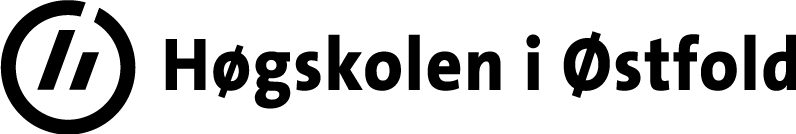 SENSORVEILEDNING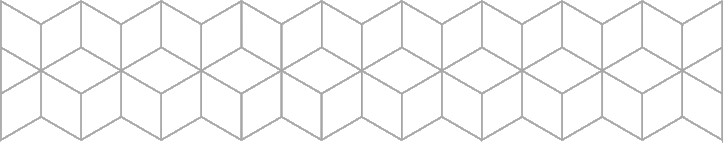 Gjennomføring: Eksamen gjennomføres i Zoom. Lenke her. Varighet: Det beregnes ca. 30 minutter for gjennomføringen per student, inklusive tilbakemelding om karakter.Hjelpemidler: Hvis ønskelig kan kandidaten benytte digitalt presentasjonsverktøy som PowerPoint, pdf med kulepunkter eller lignende som støtte i del 1 (se nedenfor). Du kan også ha et notatark med noen punkter, dersom det er til hjelp for deg. Det er ikke obligatorisk å benytte digitalt presentasjonsverktøy, pdf med kulepunkter eller lignende i del 1, da det er den muntlige fremførelsen/interaksjonen som vurderes. I denne delen er det viktig at kandidaten ikke leser fra et ferdigskrevet manus/sammenhengende tekst forfattet på forhånd, men henvender seg til mottakerne og snakker slik det er naturlig i en muntlig framstilling av et tema.Form: Muntlig eksamen består av to deler:Del 1: Forberedt muntlig produksjon og spontan samtaleI den første delen legger kandidaten fram et selvvalgt tema (7-9 minutter). Kandidaten står fritt til å velge tema, men det må være i tilknytning til innholdet i emnet. Kandidaten kan utdype ett av temaene som vedkommende har jobbet med i løpet av semesteret (inklusive arbeidskrav), har vært gjennomgått i undervisningen, eller finne et tema som har relevans for et av temaene som har vært omhandlet i løpet av høstsemesteret 2020 (f.o.m. august t.o.m. oktober). Kandidaten velger selv hva han/hun vil vektlegge innholdsmessig i framlegget/den muntlige presentasjonen, og både språkføring, innholdet og hvordan innholdet blir presentert (f.eks. om det er godt strukturert/sammenhengende og forståelig) vil bli vurdert (se vurderingskriterier nedenfor). Etter framlegget/den muntlige presentasjonen følger en kort spontan samtale med sensorene i tilknytning til det presenterte temaet (3-5 minutter).Del 2: Spontan samtaleDen andre delen består av en spontan samtale om historiske, samfunnsmessige og kulturelle temaer som er blitt omhandlet i emnet (10-15 minutter).Her vil kandidaten få anledning til å svare på spørsmål om, forklare, drøfte og reflektere over utvalgte temaer som er blitt gjennomgått i emnet i løpet høstsemesteret 2020. Den andre delen vil følgelig være en muntlig dialog / en samtale mellom kandidaten og den interne sensoren. Ekstern sensor kan også delta i samtalen.Studenten vil bli bedt om å redegjøre for et utvalg av temaer ved å trekke fram hovedtrekk og relevante detaljer innen hvert tema og sette dem i sammenheng med den historiske, kulturelle og sosiale konteksten. Studenten kan presentere de utvalgte temaene fra ulike synsvinkler, knytte dem til ulike og aktuelle problemstillinger, drøfte og reflektere over disse.Det er sensor som i utgangspunktet velger temaene i den andre delen, men kandidaten kan trekke inn og se disse i sammenheng med andre temaer som er blitt omhandlet i emnet der det faller naturlig inn i samtalen og er relevant.De utvalgte temaene kandidaten kan bli spurt om blir hentet fra litteraturen i emnebeskrivelsen og publisert semesterplan i Canvas-rommet.Kandidaten står i tillegg fritt til å trekke inn elementer / komme med utdypende forklaringer fra tilleggslitteratur som er anbefalt / tilleggsmateriale som er lagt ut i Canvas-rommet i forbindelse med undervisningen i emnet. Det er imidlertid ikke påkrevd at kandidaten har satt seg inn i all anbefalt tilleggslitteratur / alt tilleggsmateriale, da dette er et tilbud for å differensiere undervisningen (gir mulighet til fordype seg i enkelte temaer hvis man ønsker det). Kandidaten kan trekke inn egne erfaringer og refleksjoner i tilknytning til de utvalgte temaene.Formell vurdering: Karakterskala A-F.I sluttvurderingen benyttes det nasjonale karaktersystemet på alle studienivå i høyere utdanning i Norge, samt spesifikke vurderingskriterier med utgangspunkt i læringsutbyttebeskrivelsen for emnet SSP 10719 Spansk og latinamerikansk kultur 1 (se nedenfor). Det er den helhetlige vurderingen av kandidatens prestasjon som legges til grunn i fastsettelsen av karakter:Emnekode:SSP10719Emnenavn:Spansk og latinamerikansk kultur 1 (10 studiepoeng)Eksamensform:Individuell muntlig eksamen (30 minutter per student inklusive tilbakemelding om karakter). Intern og ekstern sensor.Dato:28., 29. 30. oktober 2020. Følg denne lenken for å se tidspunktet ditt og for å skrive inn ditt selvvalgte tema for eksamen. Faglærer(e):Faglærere på emnet har vært Fabián Mosenson  og Jørgen Sørlie Yri. Emneansvarlig er de samme to.Eventuelt: Muntlig eksamen gjennomføres både Mosenson og Sørlie Yri som sensor/eksaminator. Eventuelt: Muntlig eksamen gjennomføres både Mosenson og Sørlie Yri som sensor/eksaminator. SymbolBetegnelsegenerell, ikke fagspesifikk beskrivelse av vurderingskriterierAfremdragendeFremragende prestasjon som klart utmerker seg. Kandidaten viser svært god vurderingsevne og stor grad av selvstendighetBmeget godMeget	god	prestasjon.	Kandidaten	viser	meget	god vurderingsevne og selvstendighet.CgodJevnt god prestasjon som er tilfredsstillende på de fleste områder. Kandidaten viser god vurderingsevne og selvstendighet på de viktigste områdene.Dnokså godEn akseptabel prestasjon med noen vesentlige mangler. Kandidaten viser en viss grad av vurderingsevne og selvstendighet.EtilstrekkeligPrestasjonen tilfredsstiller minimumskravene, men heller ikke mer. Kandidaten viser liten vurderingsevne og selvstendighet.Fikke beståttPrestasjon som  ikke  tilfredsstiller  de  faglige minimumskravene. Kandidaten viser både manglende vurderingsevne og selvstendighet.symbolbetegnelsespesifikk beskrivelse av vurderingskriterier i henhold til emnebeskrivelsen SSP10719 Spansk og latinamerikansk kultur 1AfremdragendeKandidaten viser svært god vurderingsevne, svært gode kunnskaper og stor grad av selvstendighet når han/hun uttrykker seg muntlig (forberedt og spontant) om utvalgte temaer innen dagligliv, kultur, historie i spanskspråklige områder, samt om samfunnsmessige forhold i tilknytning til disse.Kandidaten benytter et svært godt utviklet og differensiert ordforråd, som er relevant for temaene som omhandles, samthar svært god kjennskap til noen sentrale språklige varianter i målspråkområdet.Kandidaten uttrykker seg muntlig (forberedt og spontant) med svært god flyt, redegjør for og reflekterer over utvalgte temaer på en svært god, forståelig og strukturert måte tilpasset kommunikasjonssituasjonen, samt er i svært god stand til å vurdere kritisk den informasjonen han/hun fremsetter.Bmeget godKandidaten viser meget god vurderingsevne, meget gode kunnskaper og stor grad av selvstendighet når han/hun uttrykker seg muntlig (forberedt og spontant) om utvalgte temaer innen dagligliv, kultur, historie i spanskspråklige områder, samt om samfunnsmessige forhold i tilknytning til disse.Kandidaten benytter et meget godt utviklet og differensiert ordforråd, som er relevant for temaene som omhandles, samt har god kjennskap noen sentrale språklige varianter i målspråkområdet.Kandidaten uttrykker seg muntlig (forberedt og spontant) med god flyt, redegjør for og reflekterer over utvalgte temaer på enmeget god, forståelig og strukturert måte tilpasset kommunikasjonssituasjonen, samt er i meget god stand til å vurdere kritisk den informasjonen han/hun fremsetter.CgodKandidaten viser god vurderingsevne, selvstendighet og gode kunnskaper når han/hun uttrykker seg muntlig (forberedt og spontant) om utvalgte temaer innen dagligliv, kultur, historie i spanskspråklige områder, samt om samfunnsmessige forhold i tilknytning til disse.Kandidaten benytter et godt utviklet og differensiert ordforråd, som er relevant for temaene som omhandles, samt har kjennskap til noen sentrale språklige varianter i målspråkområdet.Kandidaten uttrykker seg muntlig (forberedt og spontant) med relativt god flyt, redegjør for og reflekterer over utvalgte temaer på god, forståelig og strukturert måte tilpasset kommunikasjonssituasjon, samt er i god stand til å vurdere kritisk den informasjonen han/hun fremsetter.Dnokså godKandidaten viser en viss grad av vurderingsevne, en viss selvstendighet og noe begrensede kunnskaper når han/hun uttrykker seg muntlig (forberedt og spontant) om utvalgte temaer innen dagligliv, kultur, historie i spanskspråklige områder, samt om samfunnsmessige forhold i tilknytning til disse. Kunnskapen om de utvalgte emnene fremstår som fragmenterte, og ses i nokså begrenset grad i sammenheng med den sosiale, kulturelle og historiske konteksten.Kandidaten benytter et nokså begrenset ordforråd i tilknytning til temaene som omhandles, samt har noe begrenset kjennskap til noen sentrale språklige varianter i målspråkområdet.Kandidaten uttrykker seg muntlig (forberedt og spontant) med nokså liten flyt, redegjør for og reflekterer over utvalgte temaer på en nokså god, forståelig og strukturert måte og som delvis er tilpasset kommunikasjonssituasjon, samt er delvis i stand til å vurdere kritisk den informasjonen han/hun fremsetter.EtilstrekkeligKandidaten viser liten vurderingsevne, liten selvstendighet og har få kunnskaper om dagligliv, kultur, historie i spanskspråklige områder, samt om samfunnsmessige forhold i tilknytning til disse. Kunnskapen om de utvalgte emnene fremstår som fragmenterte, og ses i liten grad i sammenheng med den sosiale, kulturelle og historiske konteksten.Kandidaten benytter et veldig begrenset ordforråd i tilknytning til temaene som omhandles, samt har lite kjennskap til noen sentrale språklige varianter i målspråkområdet.Kandidaten uttrykker seg muntlig (forberedt og spontant) med lite flyt, redegjør for og reflekterer over utvalgte temaer på en lite forståelig og strukturert måte og som er lite tilpasset kommunikasjonssituasjon, samt er i liten grad i stand til å vurdere kritisk den informasjonen han/hun fremsetter.Fikke beståttKandidaten viser både manglende vurderingsevne og selvstendighet samt har svært få kunnskaper om dagligliv, kultur, historie i spanskspråklige områder, samt om samfunnsmessige forhold i tilknytning til disse. Kunnskapen om de utvalgte emnene fremstår som svært fragmenterte, og ses i svært liten grad i sammenheng med den sosiale, kulturelle og historiske konteksten.Kandidaten benytter et veldig begrenset ordforråd i tilknytning til temaene som omhandles, samt har liten eller ingen kjennskap til noen sentrale språklige varianter i målspråkområdet.Kandidaten uttrykker seg muntlig (forberedt og spontant) med svært lite flyt, redegjør for og reflekterer over utvalgte temaer på en svært lite tilfredsstillende måte og som i svært liten grad er tilpasset kommunikasjonssituasjon, samt er i svært liten grad i stand til å vurdere kritisk den informasjonen han/hun fremsetter.